To access the LANDMARK CITATION MACHINE from the library home page:Go to the library homepage: http://www.lonestar.edu/libraryClick on “Research Guides”Select “LSC-Montgomery”Select “Recommended Websites.”Under “Websites by Subject” scroll down to “Interactive Bibliography Tools.”Select “Landmark Citation Machine” from the menu or type in this link in your browser address box:  http://www.citationmachine.netAffirmative Action/EEO College								9/4/08bkg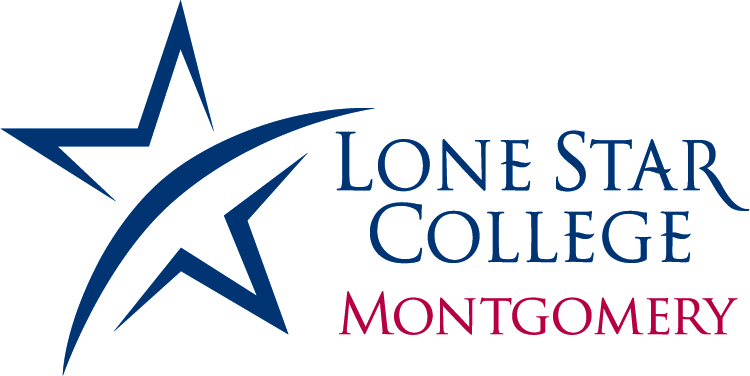 Landmark Citation MachineLSC - Montgomery Library
3200 College Park Dr. Building FConroe, TX 77384http://www.lonestar.edu/library936-273-7390